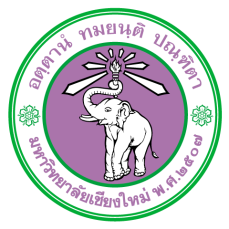 แบบรายงานเหตุการณ์ไม่พึงประสงค์ชื่อโครงการวิจัย (ภาษาไทย)  ชื่อโครงการวิจัย (ภาษาอังกฤษ)    รหัสโครงการวิจัย  ผู้วิจัยหลัก    ตำแหน่ง      สังกัด          หมายเลขโทรศัพท์      อีเมล์  โปรดระบุประเภทของเหตุการณ์ไม่พึงประสงค์	เหตุการณ์ไม่พึงประสงค์ชนิดร้ายแรง (Serious Adverse Event: SAE) ที่ผู้เข้าร่วมการวิจัยเสียชีวิต	กรณีเหตุการณ์ไม่พึงประสงค์ชนิดร้ายแรง (Serious Adverse Event: SAE) ที่ไม่ถึงกับทำให้ผู้เข้าร่วมการวิจัยเสียชีวิตหรือเป็นอันตรายคุกคามชีวิตผู้เข้าร่วมการวิจัย	เหตุการณ์ไม่พึงประสงค์ชนิดร้ายแรงและไม่คาดคิดมาก่อน (Suspected Unexpected Serious Adverse Reactions: SUSARs) ซึ่งทำให้ผู้เข้าร่วมการวิจัยเสียชีวิต 	เหตุการณ์ไม่พึงประสงค์ชนิดร้ายแรงและไม่คาดคิดมาก่อน (Suspected Unexpected Serious Adverse Reactions: SUSARs) ที่ไม่ถึงกับทำให้ผู้เข้าร่วมการวิจัยเสียชีวิตหรือเป็นอันตรายคุกคามชีวิตของผู้เข้าร่วมการวิจัย	โปรดระบุรายละเอียดเหตุการณ์ไม่พึงประสงค์ที่เกิดขึ้น(พร้อมแนบเอกสาร/หลักฐานประกอบการรายงานเหตุการณ์ไม่พึงประสงค์)ลงชื่อ...........................................................ผู้วิจัย                                                                    ()วันที่.......................................................................